Zbiór nr 1 (25 sztuk broni palnej) – cena wywoławcza zbioru 6900 złStan i wyposażenie zgodnie z zamieszczonymi zdjęciami i opisami.Karabin Vostok CM-2, 4 sztuki, numery 2019, 1181, 1894, 1375Uwagi:- 1 sztuka bez przeziernika
- 1 sztuka bez osady ostrogi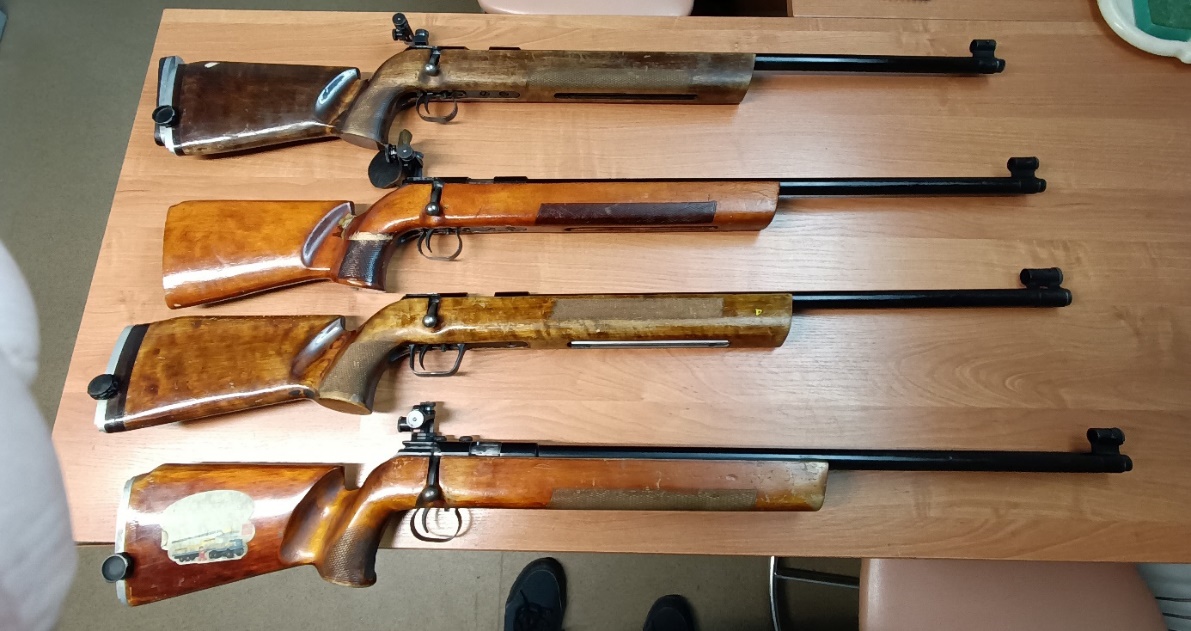 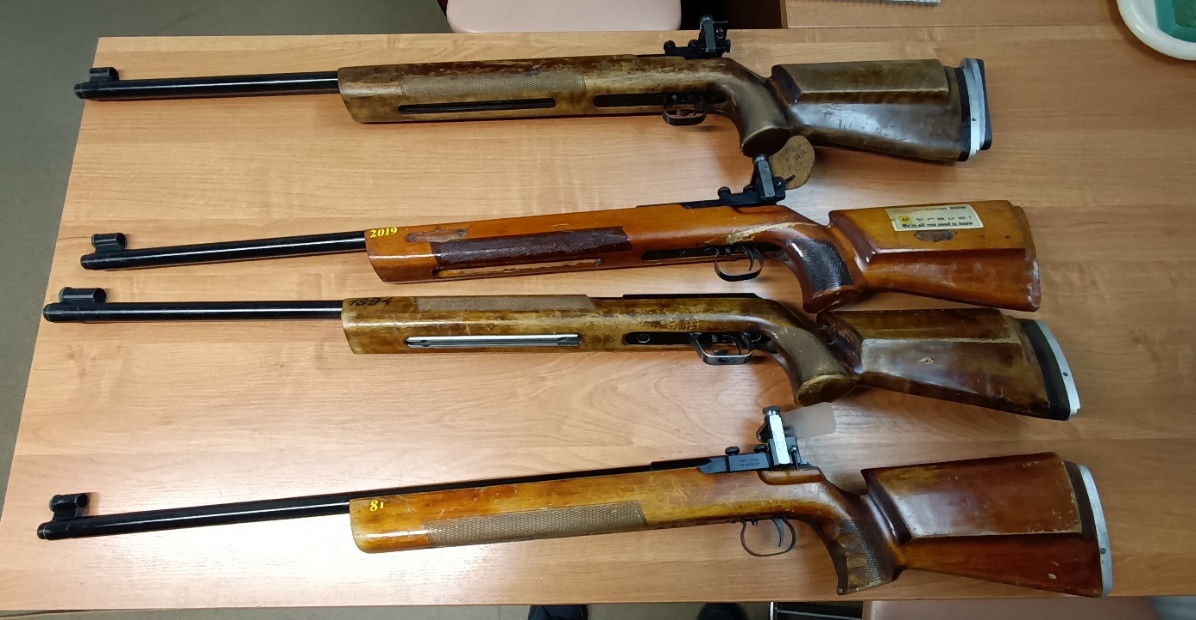 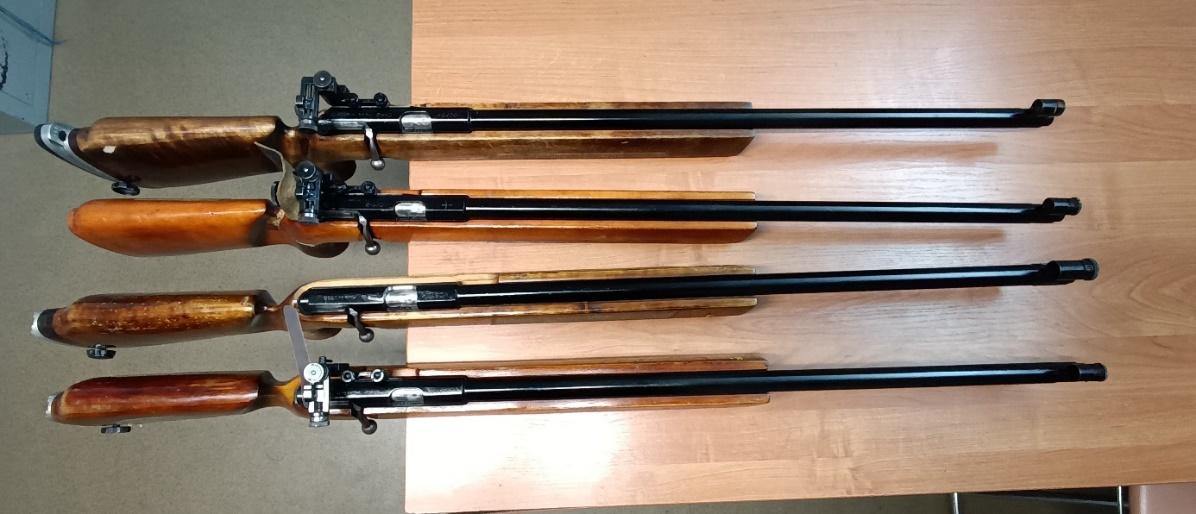 Karabin Brno-1, 2 sztuki, numery 117087, 91526Uwagi:- 1 sztuka bez zamka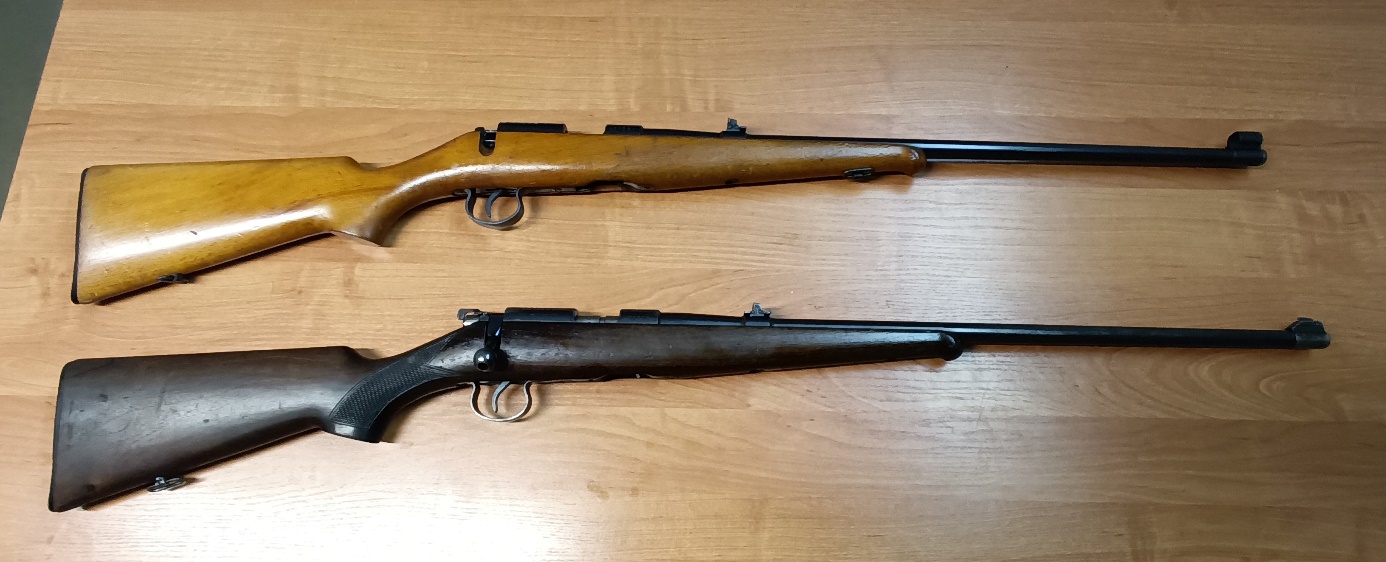 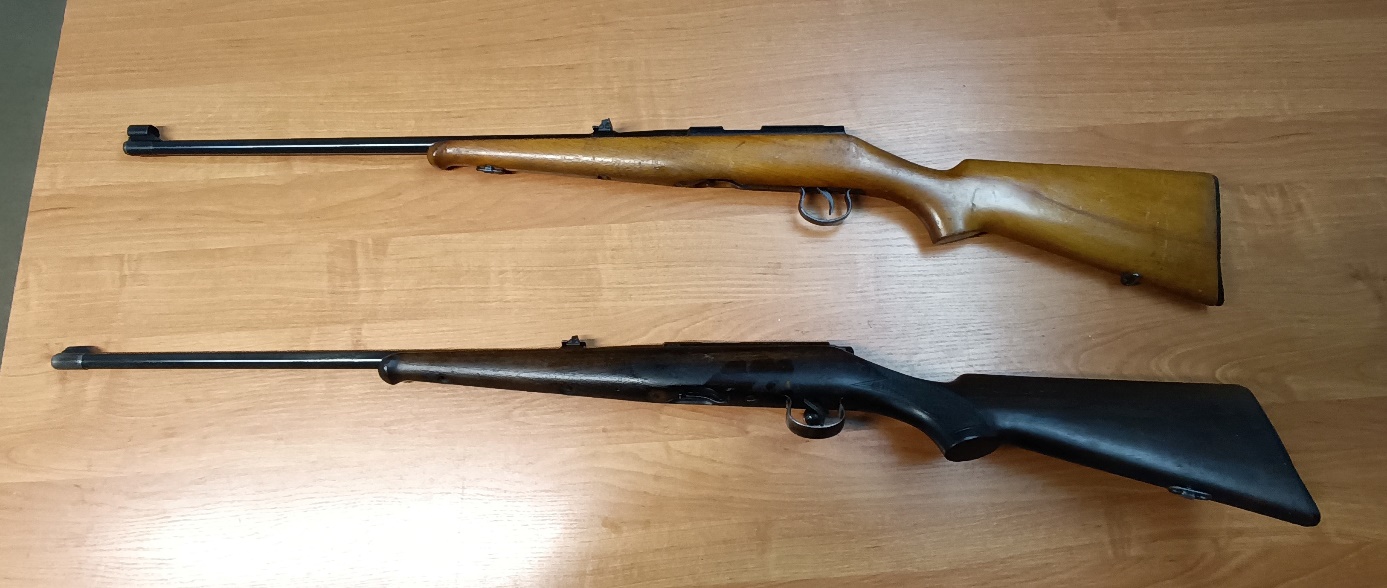 Karabin Brno ZKM 468, 1 sztuka, numer 06164Uwagi:- zacina się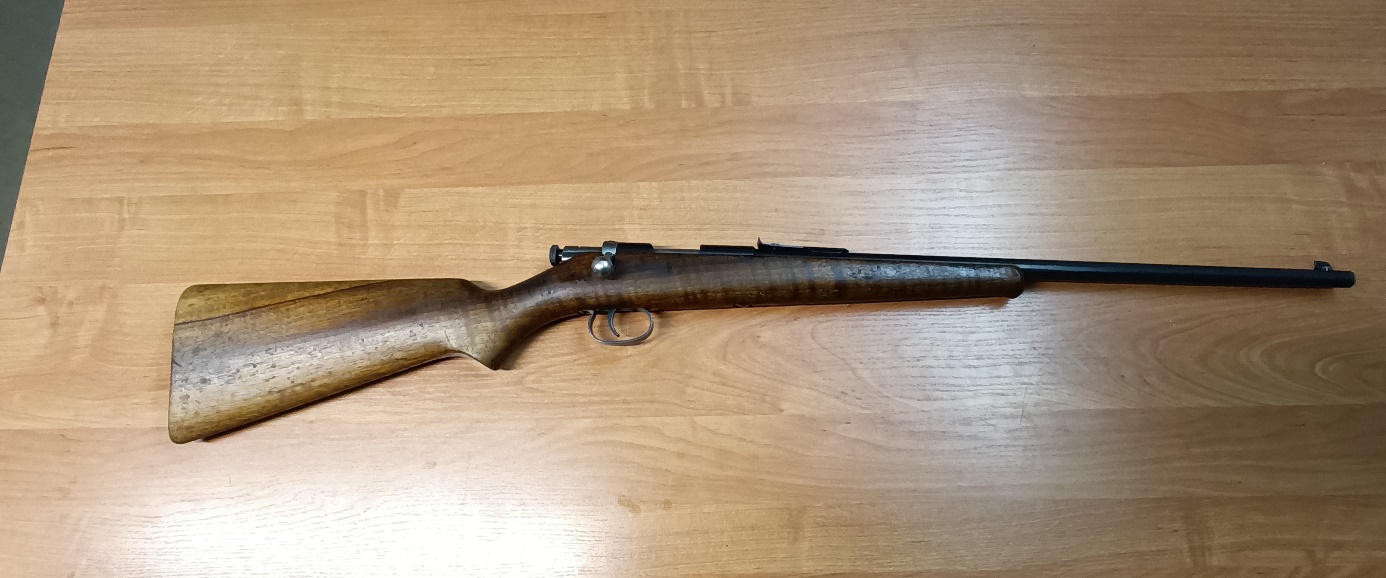 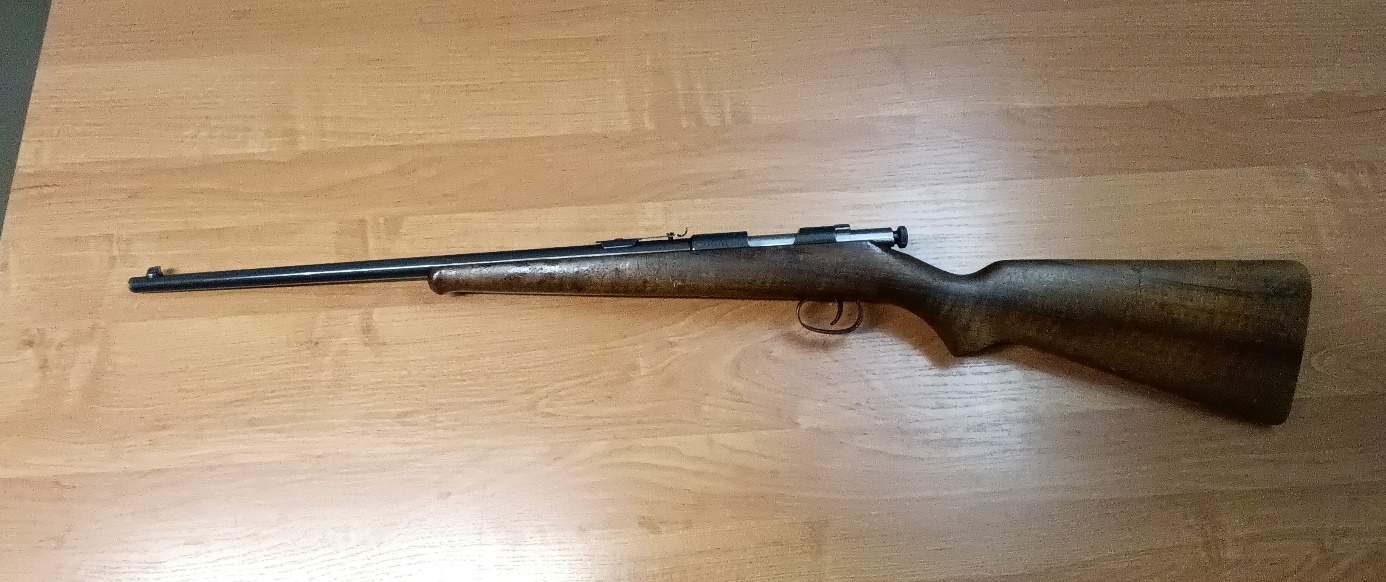 Karabin WZ 48 Radom, 1 sztuka, numer 04384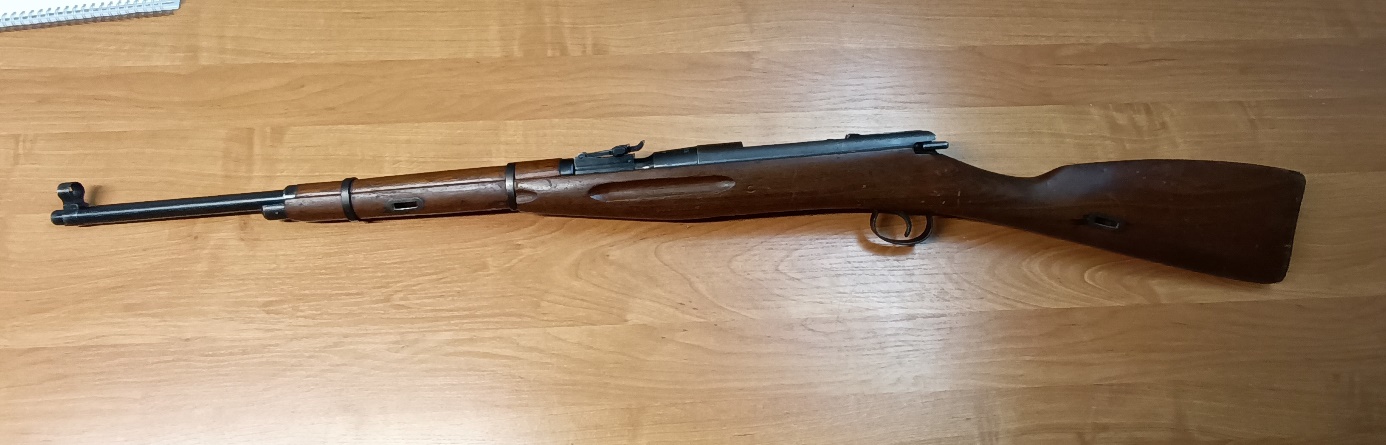 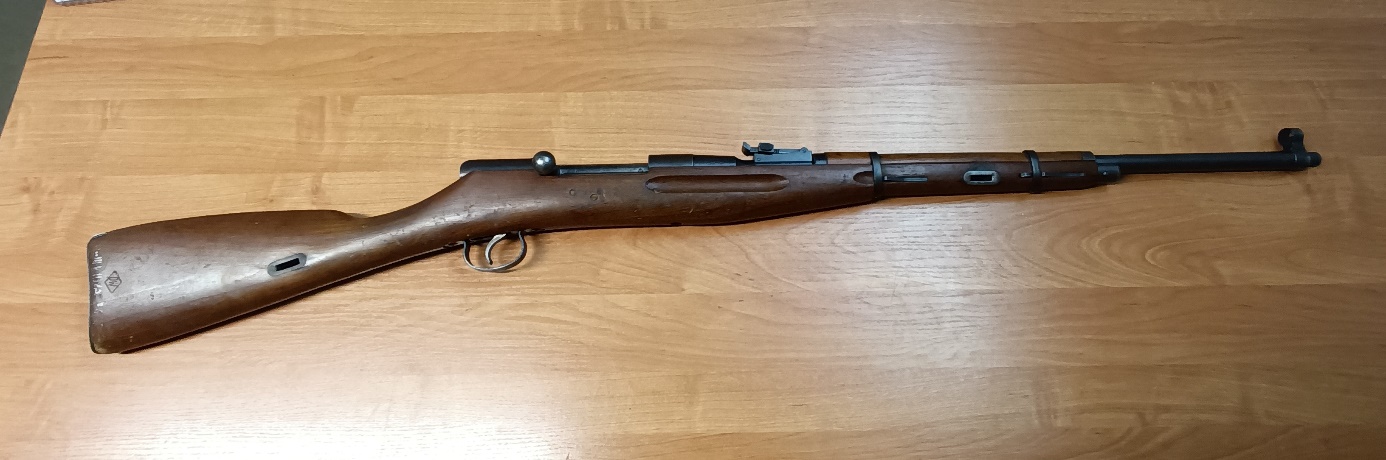 Karabin TOZ-8, TOZ-8M, 8 sztuk, numery 19508, 20856, 20938, 17070, 17067, 16736, 16636, 666Uwagi: - 1 sztuka bez muszki- 1 sztuka bez kolby i szczerbinki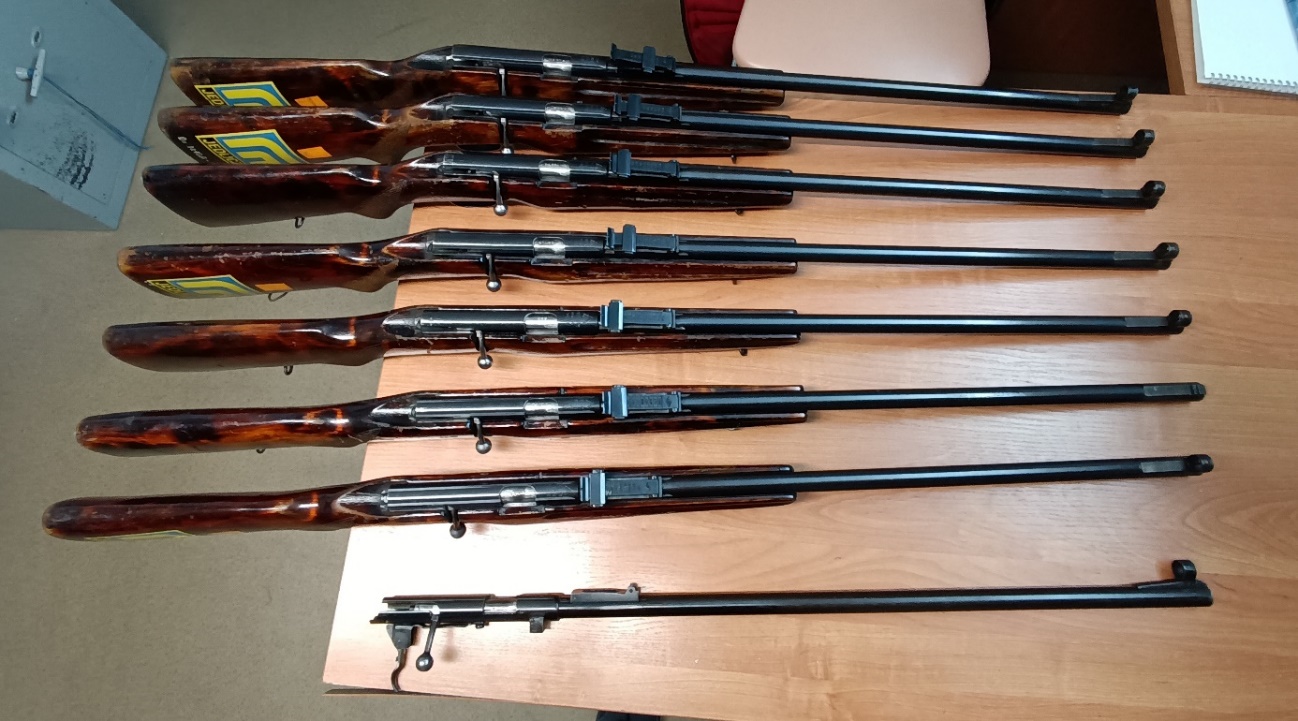 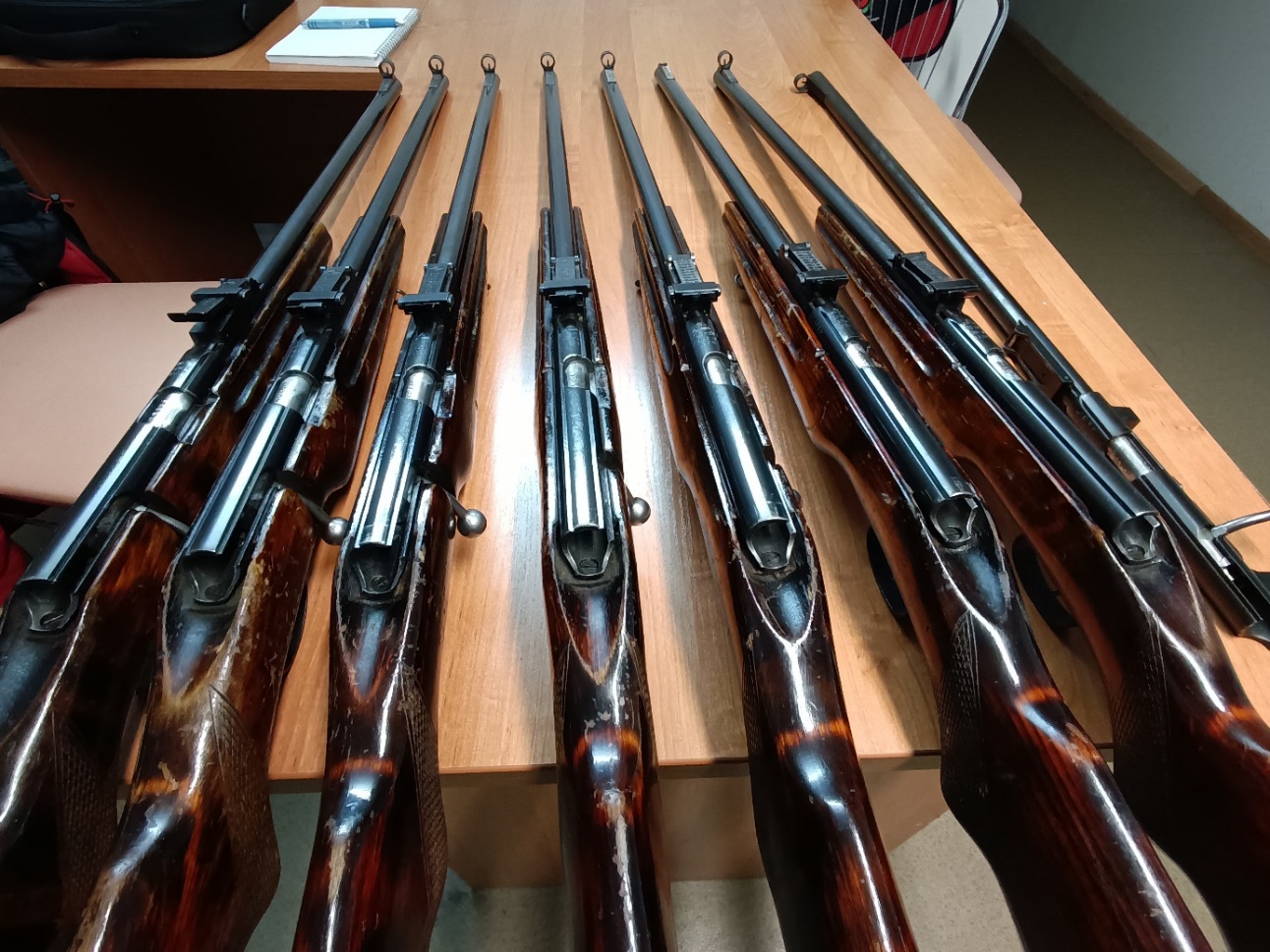 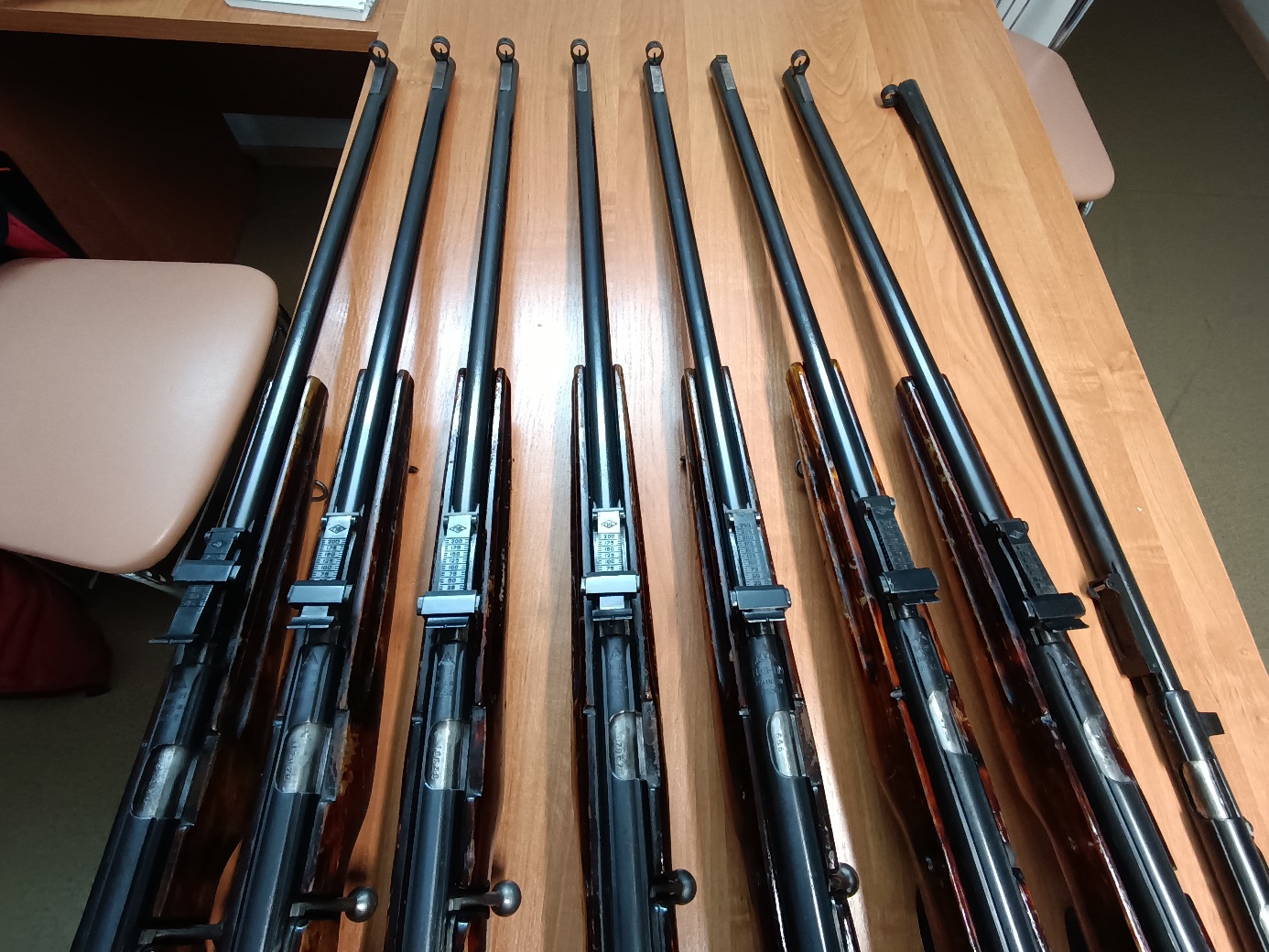 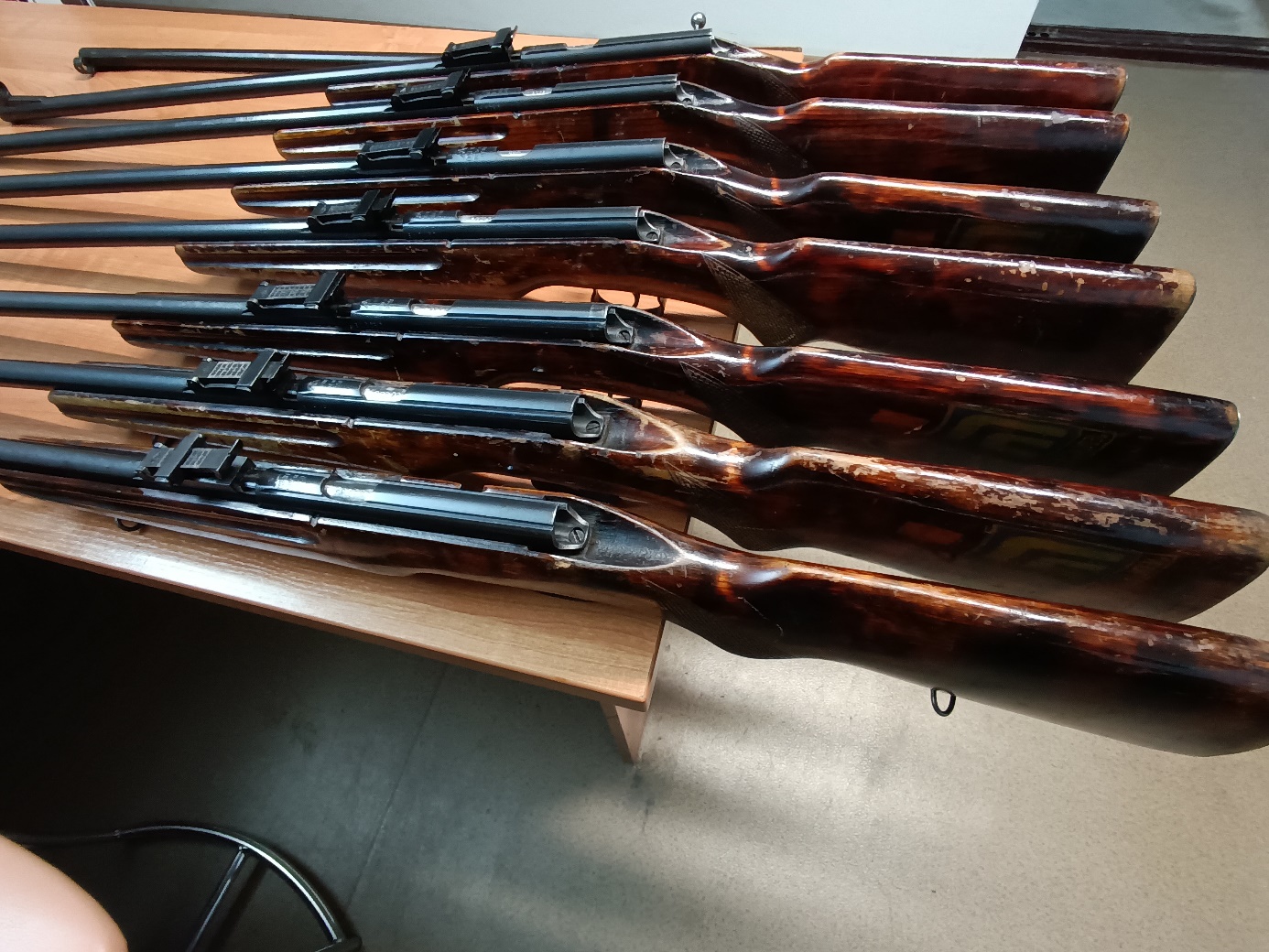 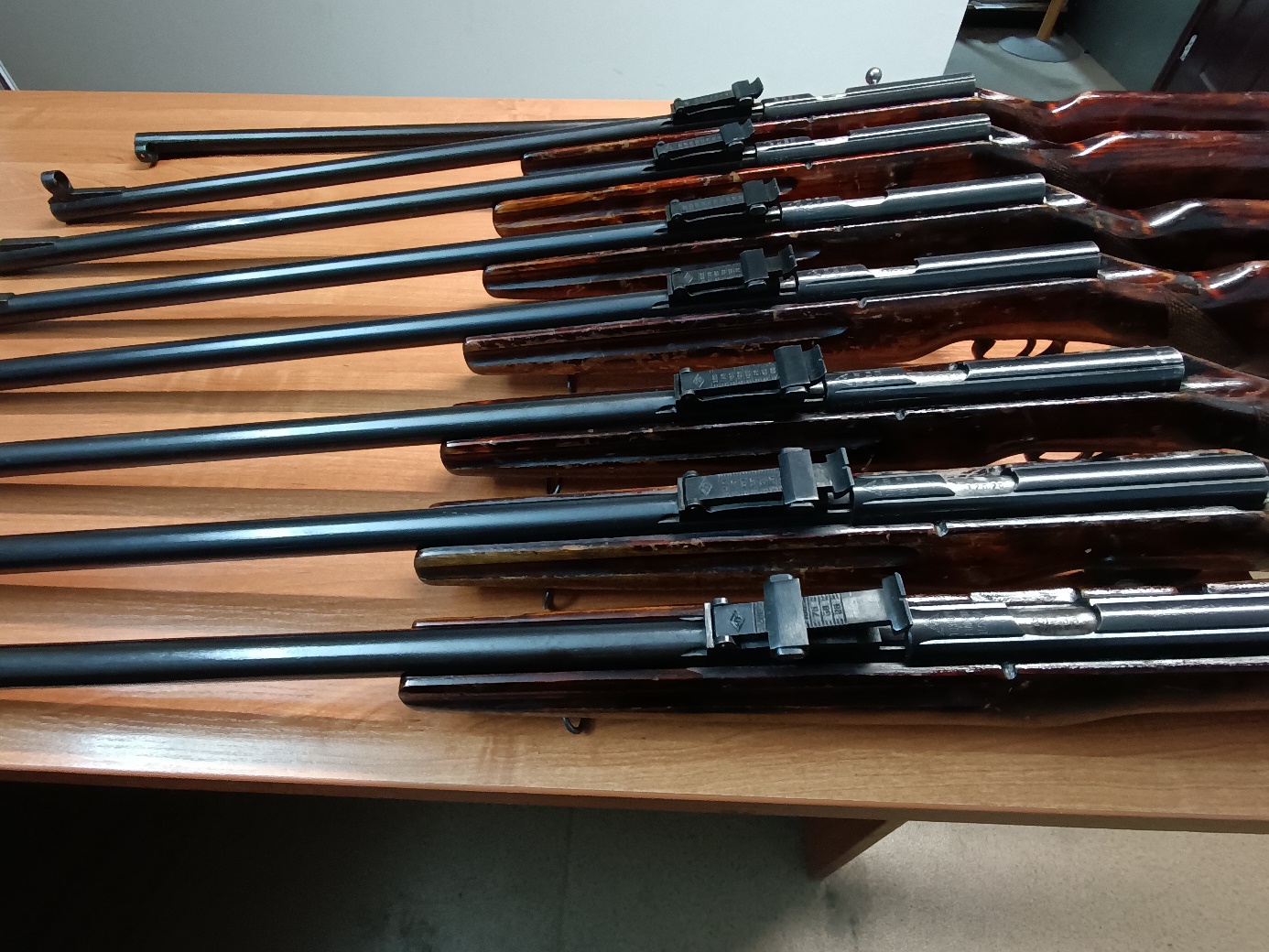 Karabin TOZ-12, 8 sztuk, numery 2751, 2790, 2122, 2219, 2213, 2577, 2708, 7801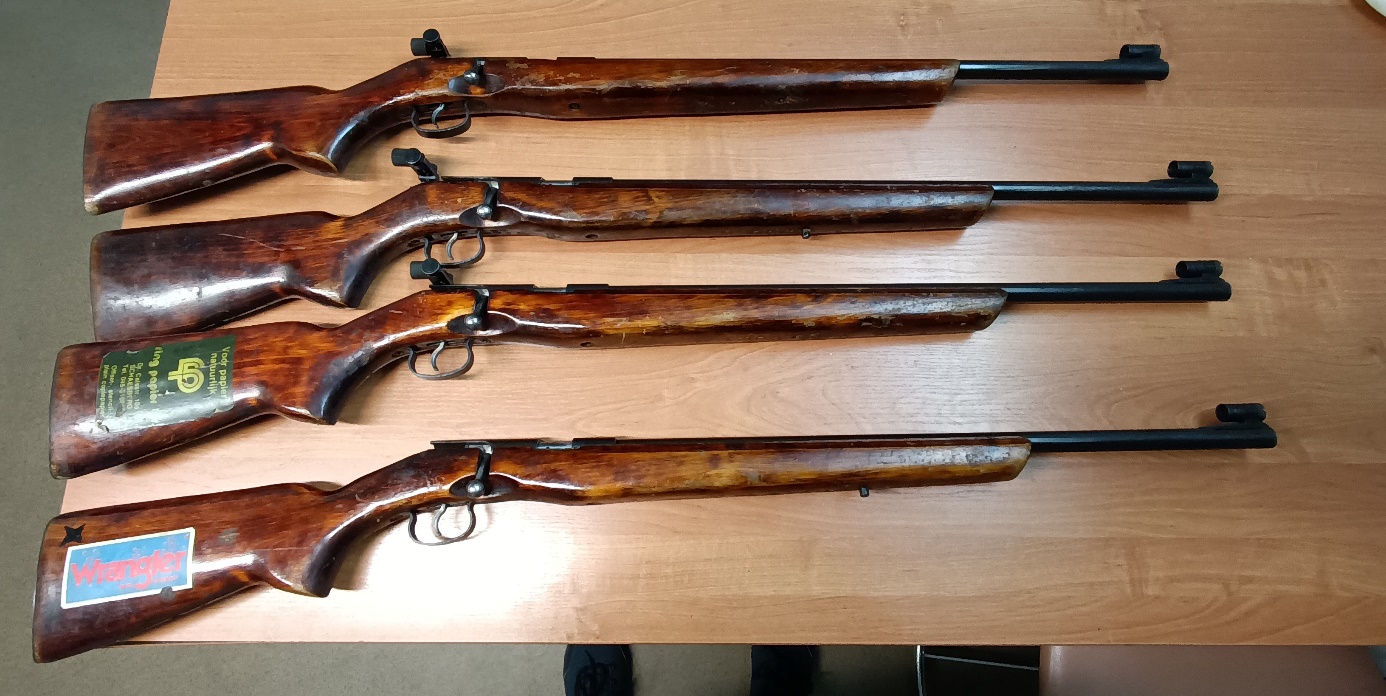 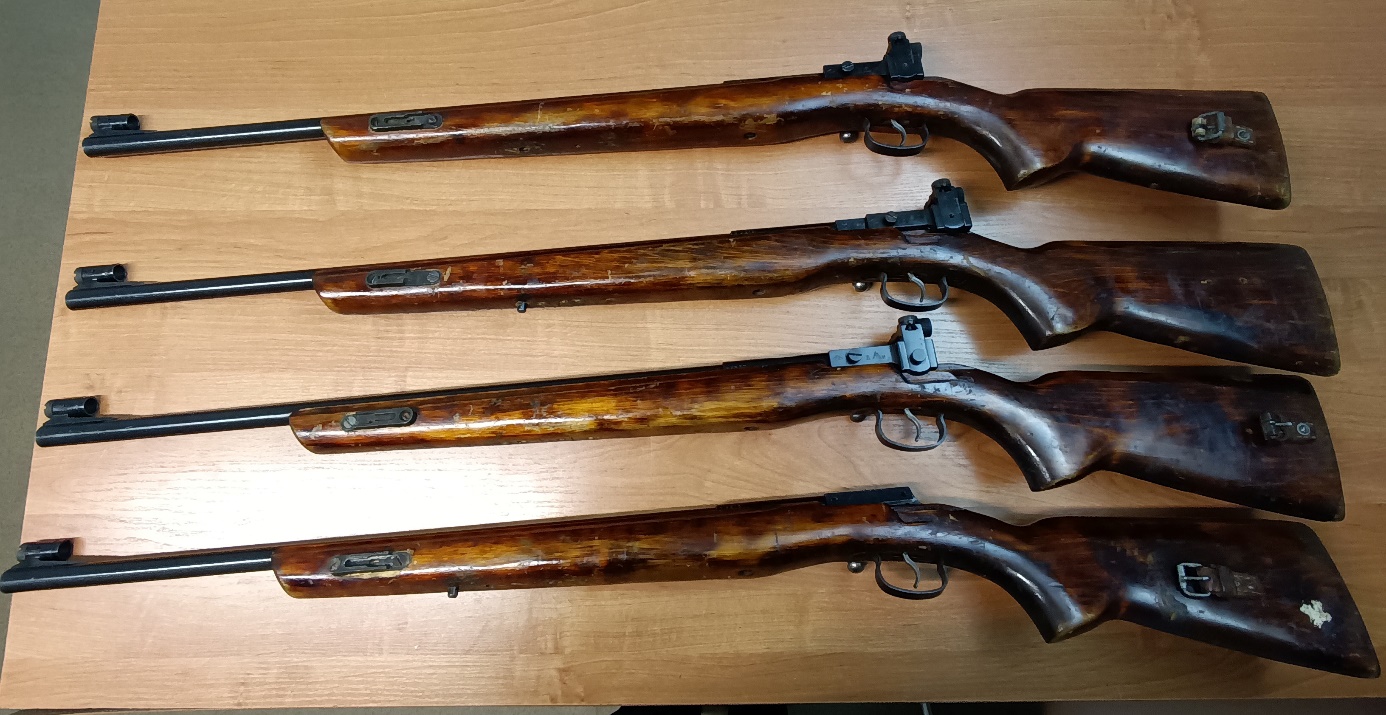 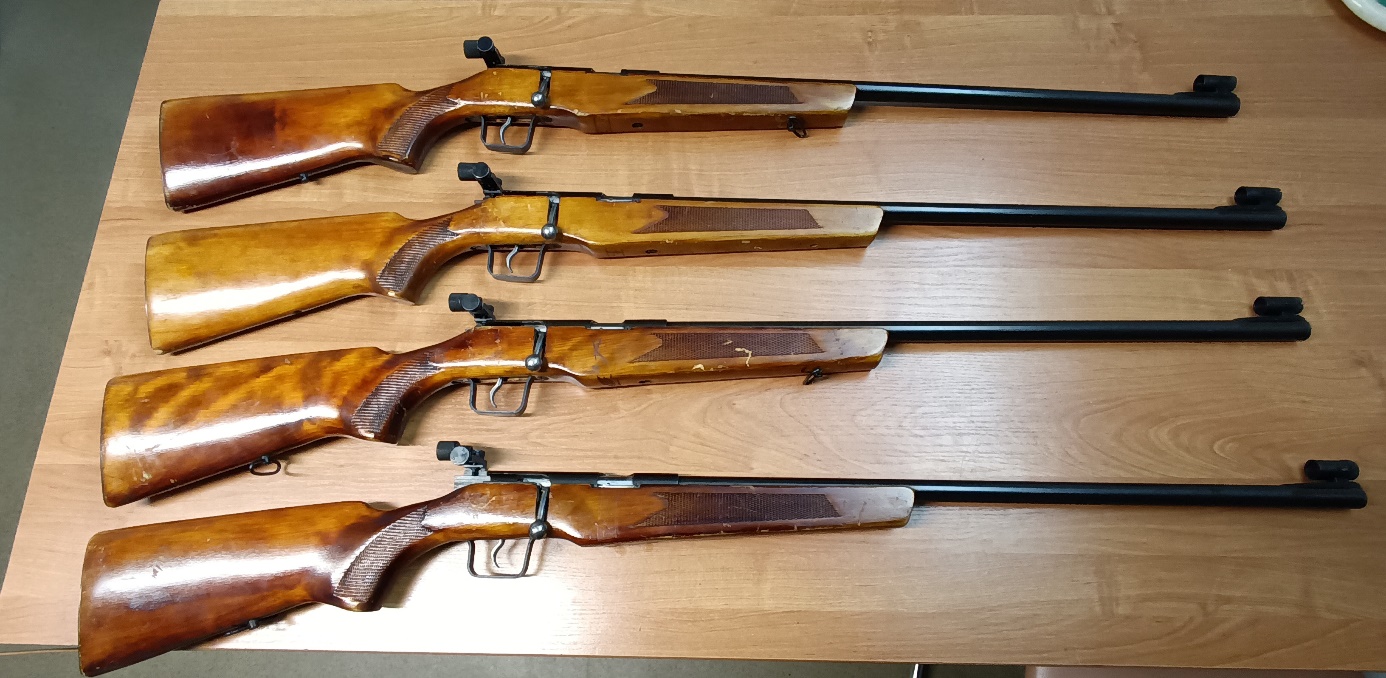 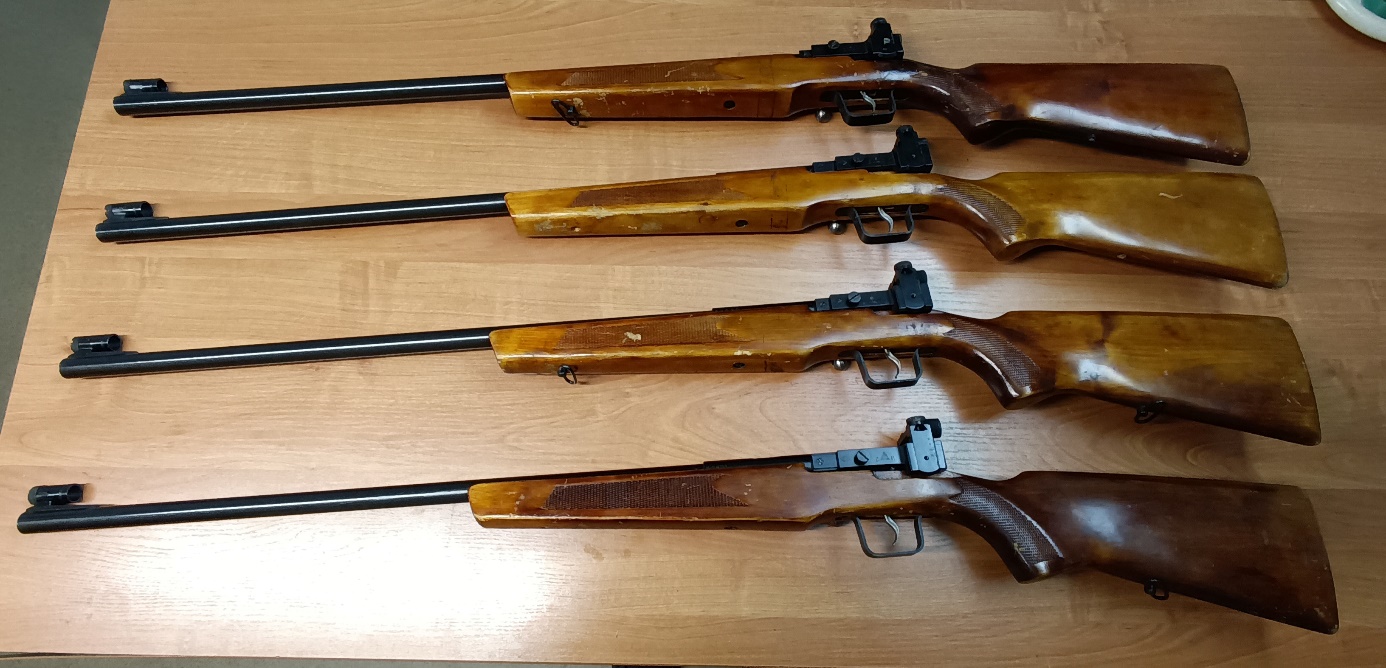 Karabin Toz-17-01, 1 sztuka, numer 0995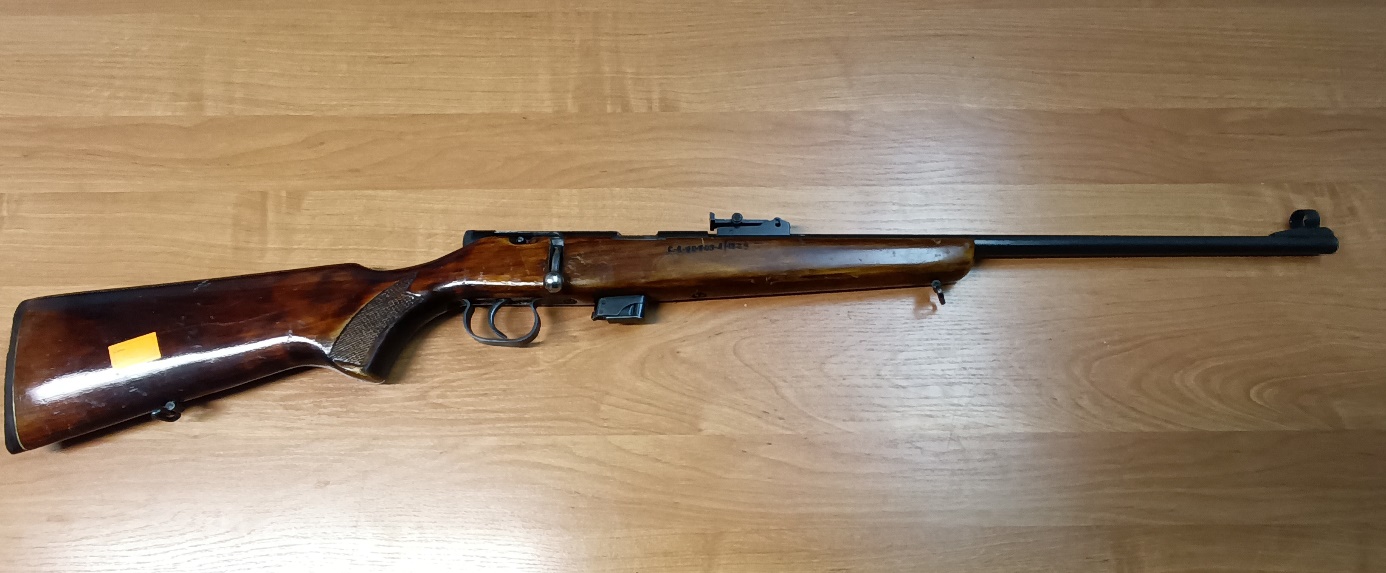 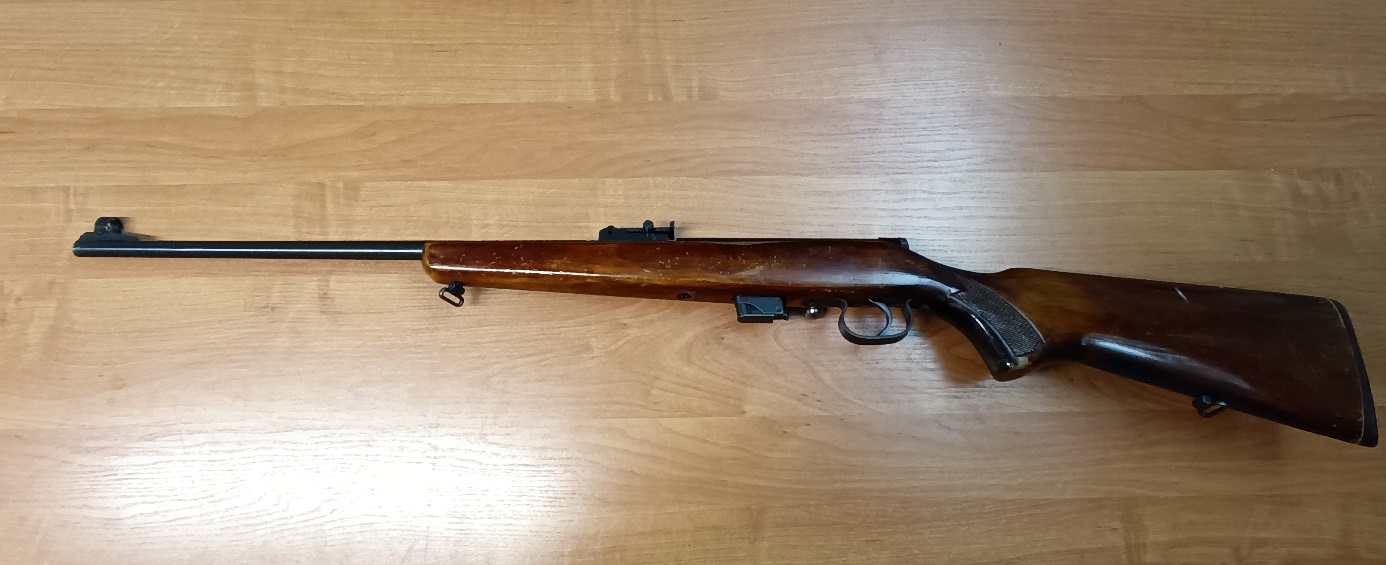 